День Защитника Отечества. Спортивный праздник для детей старшего возрастаВход в зал под музыку - марш кадетов.Инструктор: Здравствуйте наши дорогие гости! Мы пригласили Вас, чтобы поздравить наших дорогих пап, дедушек и братьев с праздником - Днем Защитника Отечества! Хотим пожелать Вам здоровья богатырского и пригласить на соревнования, чтобы научиться у вас силе, быстроте и ловкости. А начнем мы наш праздник с песни "Любимый папа"Песня "Любимый папа"Инструктор: Ну а сейчас нам нужно разогреться и узнать, чей же папа самый спортивный.Эстафета «Самый спортивный папа»В 4-5 м от линии старта в обруче лежит мяч. На расстоянии 1 м друг от друга установлены кубики. Ребенок бежит за мячом и приносит его папе. Папа ведет мяч змейкой между кубиками, не сбивая их, останавливает мяч в обруче. Возвращается к команде бегом. Затем бежит 2 ребенок и приносит мяч папе и т. д. Учитывается чистота ведения мяча, скорость продвижения и количество сбитых кубиков.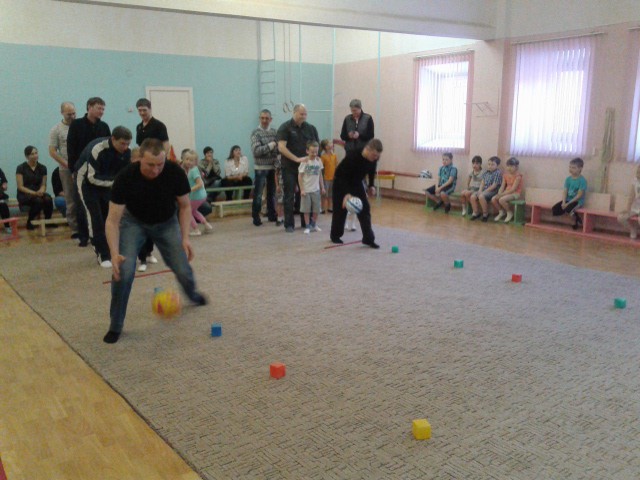 Следующая эстафета «Смелые моряки»Капитан берёт шлюпку (большой обруч) обегает буй (конус, в лодку садится пассажир, на лодке капитан переправляет его за буй, затем бежит за вторым пассажиром, итак пока вся команда не будет спасена.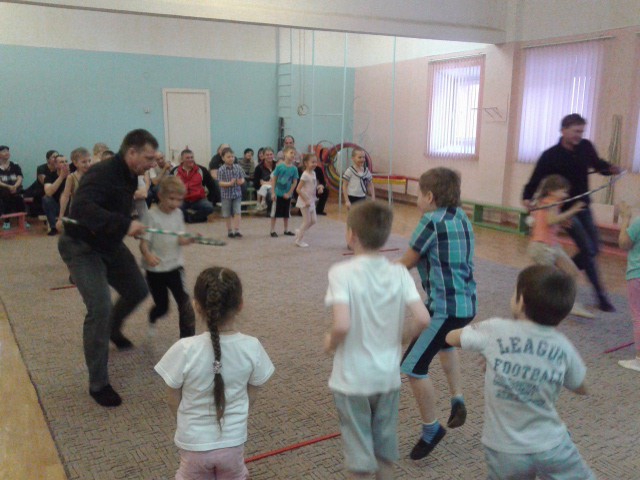 Инструктор:Наши папы показали свою молодецкую удаль, но и ребята не отстают, а сейчас для наших гостей небольшой сюрпризТанец "Ты морячка, я моряк"Инструктор: А мы продолжаем соревнования, наши папы ведь еще и прекрасные художники, вот сейчас мы это и проверим"Любимая игрушка вашего малыша"Папы рисуют любимую игрушку своего ребенка, а дети угадывают, что же нарисовано. Если игрушка угадана верно- победа!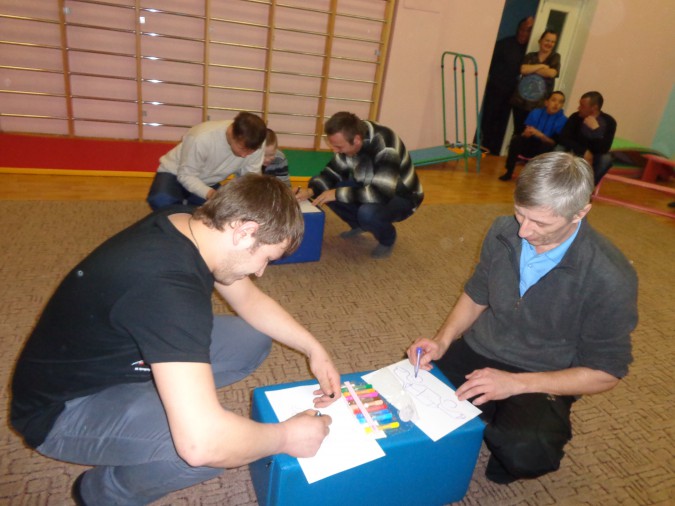 Инструктор: Праздник продолжается и сейчас наши папы будут помогать командам преодолевать тоннели.Эстафета "Пройди тоннель"Нужно помогать ребятам, придерживать тоннель, задача детей- пролезть в тоннель, обежать конус и обратно в тоннель.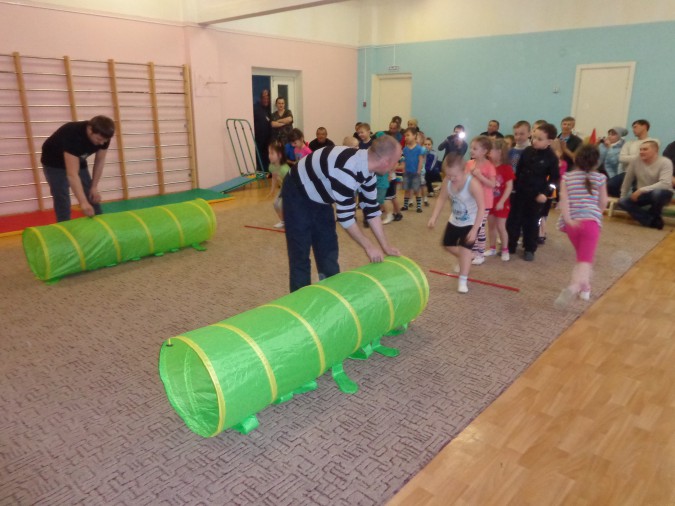 Инструктор: Небольшая музыкальная пауза, ребята исполнят песню "Бравые солдаты"Инструктор: А сейчас мы проверим, как наши команды умеют собирать военную технику.Конкурс "Собери и отгадай"Необходимо собрать пазлы и угадать, какой вид военного транспорта собран.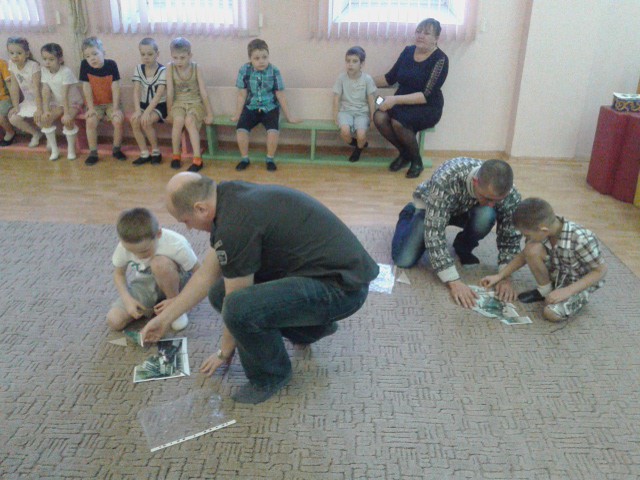 Инструктор: А сейчас мы узнаем, чей же папа самый напористый.Конкурс "Самый напористый папа"Нужно открыть бутылку, затолкать в нее газету и закрыть крышку.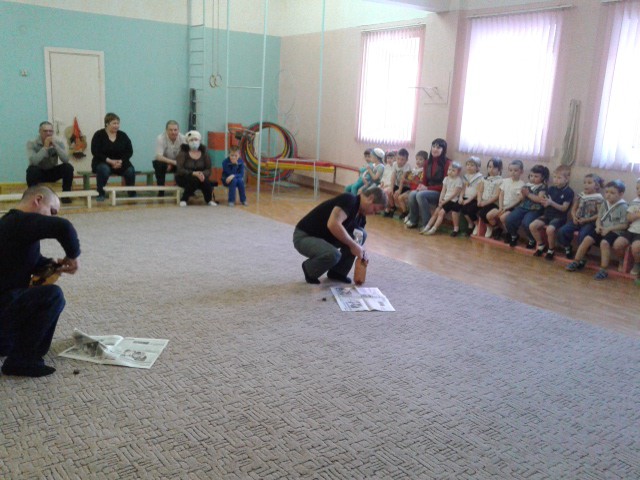 СТИХИ ПРО ПАПУИнструктор: наши папы прекрасные водители, вот сейчас им нужно будет перевезти ребят на автобусеЭстафета "Автобус"Папы с рулями оббегают конус и берут одного пассажира, оббегают конус с ним, возвращаются за следующим пассажиром, необходимо собрать всю команду в автобус.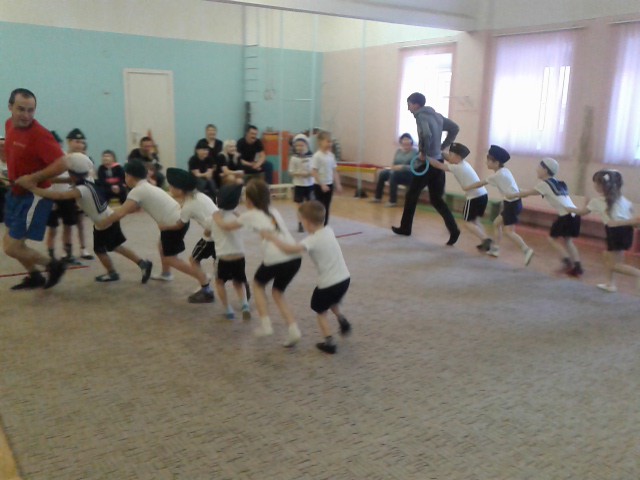 Инструктор: Но у каждого папы есть помощница - мама, сейчас и они попробуют победить.Конкурс "Самая-самая мама"Нужно крутить обруч на талии до тех пор, пока он не упадет. Победит мама, которая дольше всех удержит обруч на талии.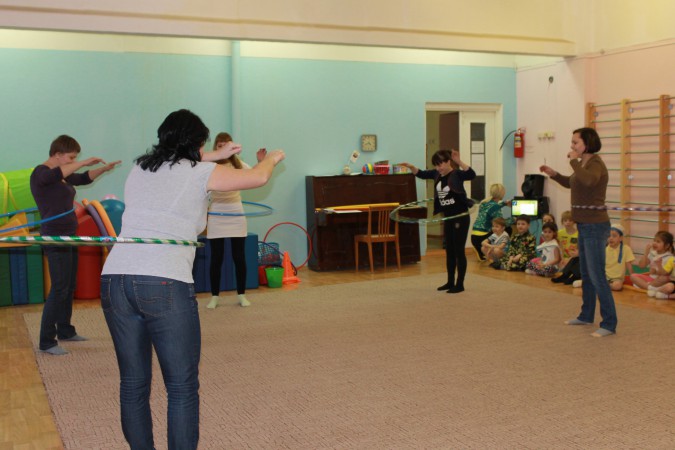 Инструктор: А сейчас приглашаем пап силачейКонкурс "Самый сильный папа"Кто большее количество раз выполнит отжиманий.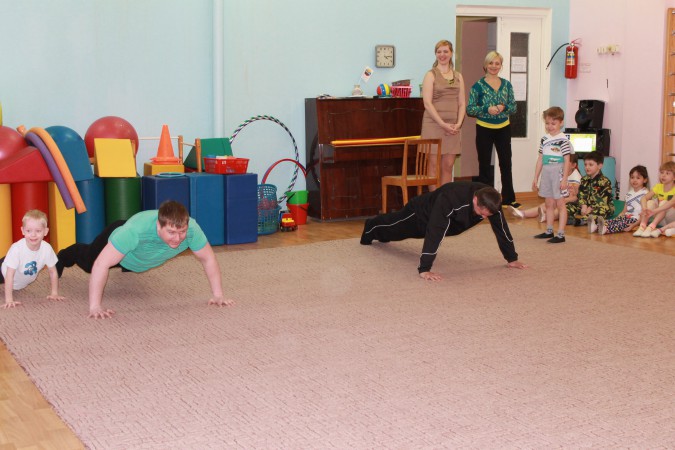 Инструктор: ну а сейчас мы всех пап приглашаем выйтиКонкурс "Отдай честь"Одну руку к виску, вторую вытянуть с большим пальцем вверх, под счет менять руки местами, не сбиваться.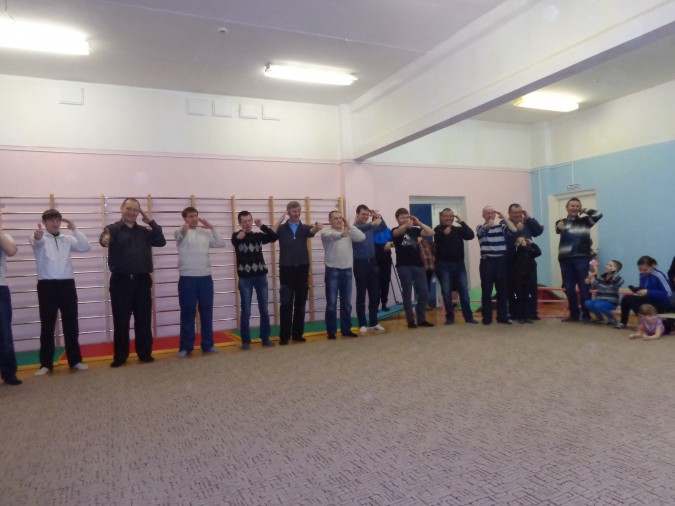 Инструктор: Ну вот и подошел к концу наш праздник, мы еще раз хотим поздравить наших мужчин с праздником, поблагодарить их за участие и вручить подарки.Вручение подарков папам и дедушкам.